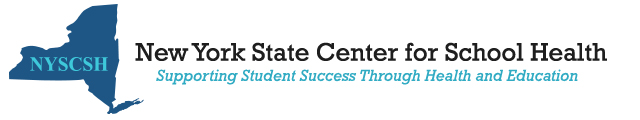 XNYS RequiredXNYC RequiredXNYS OptionalXNYC Optional**Health Examinations may be either a Health Appraisal (health exam performed by the School Medical Director) or Health Certificate (health exam performed by the student's primary medicalprovider). They must be dated no more than 12 months prior to the start of the school year in which they are required, or the date of entrance to the school for new entrants.This sample resource was created by the New York State Center for School Health and is located at www.schoolhealthny.com in the Laws|Guidelines|Memos - Effective July 2018NYS and NYC Screening & Health Exam RequirementsNYS and NYC Screening & Health Exam RequirementsNYS and NYC Screening & Health Exam RequirementsNYS and NYC Screening & Health Exam RequirementsNYS and NYC Screening & Health Exam RequirementsNYS and NYC Screening & Health Exam RequirementsNYS and NYC Screening & Health Exam RequirementsNYS and NYC Screening & Health Exam RequirementsNYS and NYC Screening & Health Exam RequirementsNYS and NYC Screening & Health Exam RequirementsNYS and NYC Screening & Health Exam RequirementsNYS and NYC Screening & Health Exam RequirementsNYS and NYC Screening & Health Exam RequirementsNYS and NYC Screening & Health Exam RequirementsNYS and NYC Screening & Health Exam RequirementsNew EntrantPre K or K*Grade 1Grade 2Grade 3Grade 4Grade 5Grade 6Grade 7Grade 8Grade 9Grade 10Grade 11Grade 12HEARING SCREENING:HEARING SCREENING:HEARING SCREENING:HEARING SCREENING:HEARING SCREENING:HEARING SCREENING:HEARING SCREENING:HEARING SCREENING:HEARING SCREENING:HEARING SCREENING:HEARING SCREENING:HEARING SCREENING:HEARING SCREENING:HEARING SCREENING:HEARING SCREENING:Pure ToneXXXXXXXSCOLIOSIS SCREENINGSCOLIOSIS SCREENINGSCOLIOSIS SCREENINGSCOLIOSIS SCREENINGSCOLIOSIS SCREENINGSCOLIOSIS SCREENINGSCOLIOSIS SCREENINGSCOLIOSIS SCREENINGSCOLIOSIS SCREENINGSCOLIOSIS SCREENINGSCOLIOSIS SCREENINGSCOLIOSIS SCREENINGSCOLIOSIS SCREENINGSCOLIOSIS SCREENINGSCOLIOSIS SCREENINGBoysXGirlsXXVISION SCREENINGVISION SCREENINGVISION SCREENINGVISION SCREENINGVISION SCREENINGVISION SCREENINGVISION SCREENINGVISION SCREENINGVISION SCREENINGVISION SCREENINGVISION SCREENINGVISION SCREENINGVISION SCREENINGVISION SCREENINGVISION SCREENINGColor PerceptionXColor PerceptionXFusionXXNear VisionXXXXXXXNear VisionXXXXXDistance AcuityXXXXXXXDistance AcuityXXXXXHyperopiaX*Determine if your Kindergarten or Pre K students are your district's new entrants.*Determine if your Kindergarten or Pre K students are your district's new entrants.*Determine if your Kindergarten or Pre K students are your district's new entrants.*Determine if your Kindergarten or Pre K students are your district's new entrants.*Determine if your Kindergarten or Pre K students are your district's new entrants.*Determine if your Kindergarten or Pre K students are your district's new entrants.*Determine if your Kindergarten or Pre K students are your district's new entrants.*Determine if your Kindergarten or Pre K students are your district's new entrants.*Determine if your Kindergarten or Pre K students are your district's new entrants.*Determine if your Kindergarten or Pre K students are your district's new entrants.*Determine if your Kindergarten or Pre K students are your district's new entrants.*Determine if your Kindergarten or Pre K students are your district's new entrants.*Determine if your Kindergarten or Pre K students are your district's new entrants.*Determine if your Kindergarten or Pre K students are your district's new entrants.*Determine if your Kindergarten or Pre K students are your district's new entrants.*Determine if your Kindergarten or Pre K students are your district's new entrants.*Determine if your Kindergarten or Pre K students are your district's new entrants.Health Examination OverviewHealth Examination OverviewHealth Examination OverviewHealth Examination OverviewHealth Examination OverviewHealth Examination OverviewHealth Examination OverviewHealth Examination OverviewHealth Examination OverviewHealth Examination OverviewHealth Examination OverviewHealth Examination OverviewHealth Examination OverviewHealth Examination OverviewHealth Examination OverviewNew EntrantPre K or KGrade 1Grade 2Grade 3Grade 4Grade 5Grade 6Grade 7Grade 8Grade 9Grade 10Grade 11Grade 12Health Examination**XXXXXXXXHealth Examination**XDental CertificateXXXXXXXX